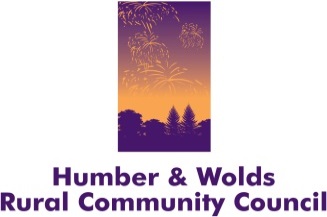 Contributing to and supporting the health and wellbeing of our organisations, communities and residents&Annual General MeetingTHURSDAY, 16 NOVEMBER 2017 The Ropewalk, Maltkiln Road, Barton upon Humber, North Lincolnshire, DN18 5JTNotice is hereby given that the Annual General Meeting of Humber and Wolds Rural Community Council (HWRCC) will be held as above.Please book your place by emailing: info@hwrcc.org.uk or telephoning 01652 637700 Agenda1.30pm 	Arrival, registration and refreshmentsAn opportunity to meet HWRCC Trustees and staff, discuss your community issues and look at possible solutions. Take a look at current and new projects.2.15pm 	WelcomeHow HWRCC currently contributes to the health and well-being agenda in northern Lincolnshire:Voluntary Car Scheme (North Lincs)Wheels to WorkMen in Sheds WintertonWinteringham Village Hall (Village SOS)(Rather than us talking I suggest we video recipients of the service and play these back?)Working in Partnership:Community Transport Forums in North and North East LincolnshireBeing part of the solution:Use the flowchart I did for discharge lounge at HRI (see attached) or by then we may have some work activity with North/North East Lincs through the transport forum.   Questions3.15pm 	Everyone is welcome to stay for the AGM 3.30pm	Annual General Meeting Welcome and IntroductionsApologies for absenceMinutes from the AGM held on 16 November 2016 – new name and logo could be here as ‘rebranding’ is a matter arising (again!)Chairman’s Report Annual Review 2016/17 – (very short summary, refer to it only)Trustees Annual Report and Financial Accounts – adoption Appointment of Board of Directors (formalise DH, JW, BC, TC) Accountant/Treasurer, Trustee vacancies in general? For approvalHWRCC going forward – new name and logo – the big reveal? (if not above?) for approvalAppointment of Independent Examiners Arrangements for the Annual General Meeting 2018Question and Answer session 4.00pm	Close of AGM 